Project Data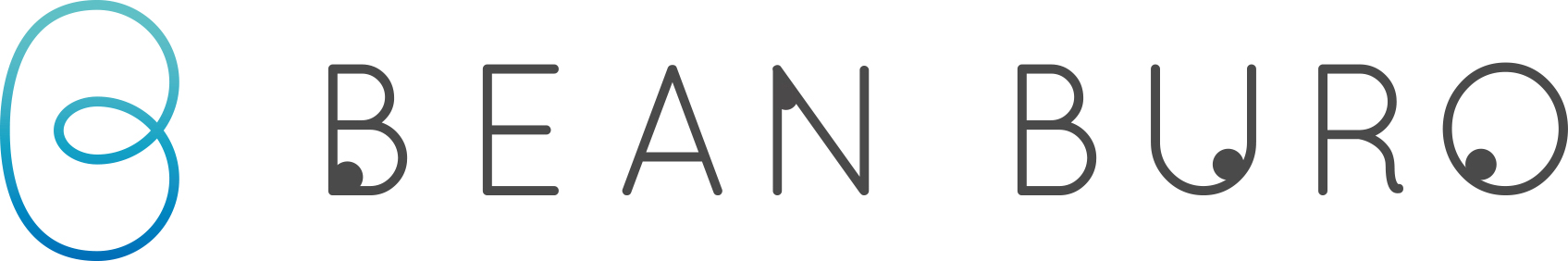 – PROJECT DATAProject Name:Travel Tech (Klook)Location:Central, Hong KongProject Category : example ; Apartments, Institution, Hotel, Bungalow, Mixed DevelopmentWorkplaceLocal Architect (If any)N/AProject Team Member:Lorène Faure, Kenny Kinugasa-Tsui, Lelia Ku, Jay Jordan, Anny TengForeign Architect (If any): N/AFaçade Consultant: N/ALighting Consultant:We Lighting LimitedLandscape Architect:N/AGreen Building Consultant:N/AMain Contractor:Winsmart Contracting Co. LimitedInterior Fit-Out Contractor:N/AClient/Owner:Klook Travel Technology Ltd.Project Status (Built, Under Construction, Conceptualization): BuiltInterior Designer:Bean BuroAuthorised Person:N/ACivil And Structure Engineer:N/AMechanical & Electrical Engineer:N/ASite Area (Square Meter):N/ABuilding Height:N/ANumber of Rooms/Units:N/AFloor Area (Square Meter):410 sqm (4,413 sqft)Project Value / Cost: UndisclosedQuantity Surveyor:N/AQuality Surveyor:N/AConstruction Commence Date: Jun 2019Construction Completion Date:Aug 2019Photograph (credit to) & captions:Bean BuroAwards / Recognition:TBC